Об утверждении Положения об организации и осуществлении мероприятий по работе с детьми и молодежью в сельском поселении  Побоищенский   сельсовет муниципального района Кугарчинский район Республики Башкортостан В целях реализации Федерального закона «Об общих принципах организации местного самоуправления в Российской Федерации» Совет сельского поселения Побоищенский сельсовет муниципального района Кугарчинский район Республики БашкортостанРЕШИЛ:Утвердить Положение об организации и осуществлении мероприятий по работе с детьми и молодежью в сельском поселении Побоищенский сельсовет муниципального района Кугарчинский район Республики БашкортостанНастоящее решение вступает в силу со дня его официального обнародования. Глава сельского поселения                                           А. Н. Панафидин                                                                                       Приложение                                                                                 к решению Совета сельского                         поселения                                                                                 Побоищенский   сельсовет муниципального                                                                                           района Кугарчинский район                                                                                 Республики Башкортостан                                                                              от«18» августа  2016 г. №47Положениеоб организации и осуществлении мероприятий по работе с детьми и молодежью в сельском  поселении  Побоищенский  сельсовет муниципального района Кугарчинский район  Республики Башкортостан                                      1. Общие положения1.1. Настоящее Положение разработано в соответствии с федеральными законами от 06.10.2003 № 131-ФЗ «Об общих принципах организации местного самоуправления в Российской Федерации», законом от 19.05.1995 № 82-ФЗ «Об общественных объединениях», законом от 28.06.1995 № 98-ФЗ «О государственной поддержке молодежных и детских общественных объединений», от 24.07.1998 № 124-ФЗ «Об основных гарантиях прав ребенка в Российской Федерации», от 24.06.1999 № 120-ФЗ «Об основах системы профилактики безнадзорности и правонарушений несовершеннолетних», Законами Республики Башкортостан от 12.11.1991 № ВС-9/74 "О молодежной политике в Республике Башкортостан", Закон  от 31.10.96 № 53-з "О поддержке деятельности детских, подростковых, молодежных клубов и центров", Закона   от 23.03.98 № 151-з "О системе профилактики безнадзорности и правонарушений несовершеннолетних, защиты их прав в Республике Башкортостан", Законом от 31.12.99 № 44-з "Об основных гарантиях прав ребенка в Республике Башкортостан", Уставом сельского поселения Побоищенский   сельсовет муниципального района Кугарчинский район  Республики Башкортостан1.2. Положение устанавливает расходные обязательства сельского поселения Побоищенский   сельсовет муниципального района Кугарчинский район Республики Башкортостан по организации и осуществлению мероприятий по работе с детьми и молодежью в сельском поселении  Побоищенский сельсовет муниципального района Кугарчинский район Республики Башкортостан1.3. Функции по организации мероприятий по работе с детьми и молодежью в сельском поселении Побоищенский   сельсовет муниципального района   Кугарчинский район Республики Башкортостан осуществляет администрация сельского поселения Побоищенский   сельсовет муниципального района  Кугарчинский  район Республики Башкортостан2. Основные цели, задачи и направления по организации и осуществлению мероприятий по работе с детьми и молодежью в муниципальном образовании2.1. Основными целями и задачами в области организации и осуществления мероприятий по работе с детьми и молодежью в сельском поселении Побоищенский   сельсовет муниципального района Кугарчинский район Республики Башкортостан  являются:а) совершенствование системы социализации и социально значимого использования позитивной активности молодых граждан;б) направленное содействие физическому, профессиональному, социальному развитию и становлению молодежи;в) создание условий и гарантий самореализации молодых граждан;г) реализация молодежной политики, направленной на социальную защиту молодежи, а также на ее духовное и гражданское воспитание;д) формирование и укрепление духовно-нравственных ценностей и гражданской культуры молодежи;е) обеспечение участия молодежи в политической жизни;ж) развитие и поддержка молодежных и детских объединений, движений, содействие реализации общественно-полезных инициатив молодежи.2.2. Приоритетными направлениями в области организации и осуществлении мероприятий по работе с детьми и молодежью в сельском поселении Побоищенский   сельсовет муниципального района  Кугарчинский район Республики Башкортостан  являются:а) содействие самореализации молодежи в общественной жизни, организация досуга детей и молодежи;б) социально-нравственное оздоровление молодежной среды;в) профилактика  наркозависимости,  асоциальных явлений, формирование культуры здорового образа жизни;г) развитие системы детского и молодежного отдыха;д) содействие в профессиональном самоопределении и занятости молодежи;е) развитие туризма;ж) поддержка молодой семьи;з) формирование условий для гражданского становления и военно-патриотического воспитания;и) информационно-методическое и материально-технологическое обеспечение молодежной политики;к) поддержка общественных организаций, объединений в сельском поселении Побоищенский    сельсовет муниципального района Кугарчинский район  Республики Башкортостан3. Компетенция администрации сельского поселения  Побоищенский  сельсовет муниципального района Кугарчинский район Республики Башкортостан по организации и осуществлению мероприятий по работе с детьми и молодежью3.1. К полномочиям Администрации  сельского поселения Побоищенский    сельсовет муниципального района Кугарчинский район Республики Башкортостан по организации и осуществлению мероприятий по работе с детьми и молодежью относятся:а) подготовка и принятие нормативных правовых актов по вопросам организации и проведению мероприятий по работе с детьми и молодежью в сельском поселении  Побоищенский   сельсовет муниципального района Кугарчинский район Республики Башкортостанб) установление объемов финансирования, необходимого для организации и проведения мероприятий по работе с детьми и молодежью в сельском поселении  Побоищенский   сельсовет муниципального района Республики Башкортостан при принятии местного бюджета на очередной финансовый год;в) разработка и реализация муниципальных целевых программ по организации и осуществлению мероприятий по работе с детьми и молодежью;г) содействие культурному, духовному и физическому развитию детей и молодежи;д) создание условий для включения молодежи в социально-экономическую, политическую и культурную жизнь;е) координация деятельности учреждений образования, здравоохранения, культуры и спорта, других организаций в работе с детьми и молодежью с целью профилактики наркомании, алкоголизма и правонарушений несовершеннолетних;ж) создание условий для организации досуга детей и молодежи;з) координация деятельности молодежных и детских общественных объединений;и) осуществление поддержки способной и талантливой молодежи;к) содействие профессиональному становлению и трудоустройству молодых граждан;л) заключение договоров о сотрудничестве и муниципальных контрактов с организациями, независимо от форм собственности, на поставку товаров, оказание услуг в целях организации и осуществления мероприятий по работе с детьми и молодежью;м) формирование и размещение муниципального заказа, осуществление контроля исполнения муниципального заказа в области организации мероприятий по работе с детьми и молодежью;н) исполнение иных полномочий.4. Финансовое обеспечение4.1. Финансовое обеспечение организации и осуществления мероприятий по работе с детьми и молодежью является расходным обязательством сельского поселения Побоищенский    сельсовет муниципального района Кугарчинский район  Республики Башкортостан и осуществляется за счет средств местного бюджета и иных источников финансирования, предусмотренных законодательством.4.2. Финансирование федеральных, региональных целевых программ и долгосрочных муниципальных программ в области организации и осуществления мероприятий по работе с детьми и молодежью выполняется в соответствии с нормативными правовыми актами Российской Федерации и Республики Башкортостан, а также муниципальными правовыми актами.БАШ:ОРТОСТАНРЕСПУБЛИКА№ЫК(Г!РСЕН РАЙОНЫ МУНИЦИПАЛЬ РАЙОНЫНЫ% ПОБОИЩЕ АУЫЛ СОВЕТЫ АУЫЛ БИЛ!М!№Е СОВЕТЫ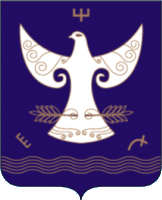 СОВЕТ СЕЛЬСКОГО ПОСЕЛЕНИЯ ПОБОИЩЕНСКИЙ СЕЛЬСОВЕТМУНИЦИПАЛЬНОГО РАЙОНАКУГАРЧИНСКИЙ РАЙОНРЕСПУБЛИКИ  БАШКОРТОСТАН453341, Побоище ауылы,Совет урамы, 36 «а»453341, с.Побоище,ул. Советская, 36 «а»:АРАРРЕШЕНИЕ«18» август 2016 й.№ 47«18» августа.